Name: __________________Planungsleitfaden für meine gestaltungspraktische ArbeitTitel meiner gestaltungspraktischen Arbeit: _________________________________________________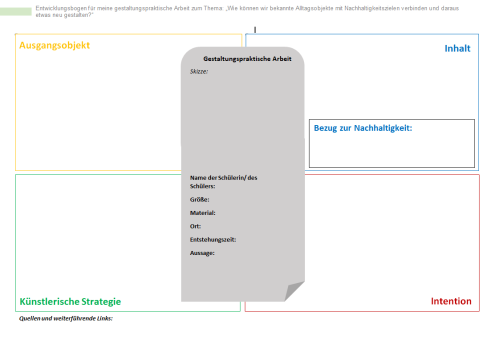 Ausgefüllter Entwicklungsbogen mit Gruppenarbeitsergebnissen (Inhalt und Intention) und meinen eigenen Arbeitsergebnissen  (Ausgangsobjekt und künstlerische Strategie):Das möchte ich mit meiner gestaltungspraktischen Arbeit aussagen:__________________________________________________________________________________________________________________________________________________________________________________________________________________________________________Ich benötige folgende Materialien: _______________________________________________________________________________________________________________________________________________________________________________________________________________________________________________________________________________________________________________________________________________________________Arbeitsschritte für die Gestaltung meiner gestaltungspraktischen Arbeit:1. __________________________________________________________________________________________ erledigt bis:_________2. __________________________________________________________________________________________ erledigt bis:_________3. __________________________________________________________________________________________ erledigt bis:_________4. __________________________________________________________________________________________ erledigt bis:_________Datum der Präsentation: _______________Feedback und Tipps aus Reflexionsrunden:_______________________________________________________________________________________________________________________________________________________________________________________________________________________________________________________________________________________________________________________________________________________________Dabei brauche ich Unterstützung: _______________________________________________________________________________________________________________________________________________________________________________________________________________________________________________________________________________________________________________________________________________________________Auf folgende Kriterien möchte ich bei der Gestaltung besonders achten (siehe Reflexionsbogen):____________________________________________________________________________________________________________________________________________________________________________________________________________________________________________________________________________________________________________________________________________________________________________________________________________________________________________________________________________________